Comparative Programming Languages
CM20318Russell Bradford2023/241. Memory ManagementGCGC can be problematic in systems that require real-time behaviour, e.g., car controls, video streamingThe code to do a GC quite often needs the main computation to pause (“Stop the world” collection) while it searches for inaccessible chunks of memoryThese pauses can be considerable fractions of a secondLeading to glitches in your video; or your car crashing into a wallA GC pause will inevitably happen at the most inconvenient point in timeNormally when an object needs to be allocated and memory is full2. Memory ManagementGCStop the World is increasingly bad when you have multiple parallel threads: you have to stop them allThere are versions of GC (ephemeral GC, generational GC, concurrent GC, etc.) that try to minimise this disruptive behaviour, but it is very hard to get a guaranteed good behaviour (no inconvenient or dangerous glitches)The more complex concurrent GC uses an extra thread to do the GC while the other threads continue to runBut it (a) uses a thread that could be working and (b) messes up memory accesses (caching) for the working threads causing them to slow down3. Memory ManagementGCYou can find many papers describing GC implementations that strive towards decreasing GC pause times, e.g., for Java and GoBut they all increase other things, e.g., memory usage or allocation time or overall CPU usageSo comparing GC algorithms purely by pause time is an incomplete picture4. Memory ManagementGCSo real-time systems usually avoid automatic GC, and only employ languages using manual memory management (like C and C++)Similarly, close-to-the-machine applications (e.g., operating systems) avoid GC as a garbage collector may well move live values around in memory as part of their tidying up to avoid memory fragmentationLow level programs often need to keep a close control on where things are located in memory and this would be a huge complicating factorPlus they don’t like the potentially non-deterministic behaviour of GC (when will the GC happen?), and again prefer the deterministic behaviour of manual memory management5. Memory ManagementGC vs. ManualNote that manual memory management does have a cost (malloc and free are not free!) but that cost is spread throughout the running of the program, and not in big pauses when the GC runsFurthermore, GC generally has more work to do overall as it needs to search throughout memory to discover inaccessible memory, while free doesn’tGCs ignore information in the code that could help, e.g., when an object is no longer accessible might be possible to be determined from the code. But common language design means you can’t always determine this, thus the need for GC in such languages6. Memory ManagementGC vs. ManualGC code tends to have a larger memory footprint as it might need up to twice the space that data would normally require: the space for the data plus an equal amount of space for the allocation and GC mechanismsAlso it typically fills memory before starting a GC sweep through memory, while manual management (when used correctly) tends to keep memory sprawl in checkSprawl can be a problem in memory-limited embedded systems7. Memory ManagementGC vs. ManualBut on the plus side, a GC deallocates many objects in one sweep which might be less overhead than deallocating many objects individually in manual system (amortisation of deallocation costs, particularly in parallel systems where memory allocation might need to acquire locks)And GC applications can need less development time, as the programmer has less “to get right”In a world of big memory and “fast enough” processors development time might be the most important factor!8. Memory ManagementGC vs. ManualThese days business are often more worried about code development time (get the product out the door) than code execution speed (it goes fast enough)Or code correctness (get the customer to find the bugs)But there are a lot of cases (embedded systems) where the processor is not particularly fast, or where there is not a huge amount of memoryOr where customer-discovered bugs are not acceptable (safety-critical systems)9. Memory ManagementExercise Find out the overhead of malloc and free in C, or the equivalent in your favourite languageExercise Read about the concurrent GC in GoNote for Gamers: at 60fps you only have 16ms per frame. So even 1ms for a GC is troublesomeExercise Using Java for high-frequency trading (in banks) has problems with GC latency. Read about thisExercise There has been talk of building specific hardware support for GC: a “GC coprocessor”. Read about this.10. Other Memory ManagementSo the problem is we need something to keep track of values (objects/data) so that the bytes they occupy can be reclaimed and reused when that value is no longer needed by the programWith manual memory management it is the programmer’s responsibilityWith GC it is the GC subsystem’s responsibilityWhile these two cases cover a lot of existing languages, there are other approaches the try to tackle the above two’s shortcomingsNamely relying on the programmer is not a good idea and GCs have unpredictable or undesirable behaviour11. Other Memory ManagementRuntime Tracking of AllocationsSwift and Python (amongst others) use runtime reference counting to keep track of valuesEach value has an internal counter that is incremented every time a new reference is made to that value; and decremented when a reference is droppedWhen the counter reaches zero, the value’s memory is deallocated12. Other Memory ManagementRuntime TrackingSo in
y = x
the count of the value that y used to refer to is decremented while the count of the value that x refers to is incrementedIf there are no other references to the old value of y, its count will now be zero and so can be deallocated: its memory is freed by the runtimeIf there are other references, its count will be non-zero, so the value is not deallocated13. Other Memory ManagementRuntime TrackingAdvantages: no GC, no free, as the runtime does this automaticallyDisadvantages: a runtime overhead on every assignment (and most programs have lots of assignments!); reference loops (a circle of values, each containing a reference to the next) can hold on to inaccessible memory14. Other Memory ManagementRuntime TrackingFor example, a doubly-linked list: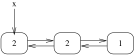 Initial refcounts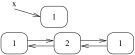 Inaccessible after x is reassigned15. Other Memory ManagementRuntime TrackingIn certain cases, a good compiler might be able to eliminate some of these overheads if it can determine statically (i.e., by analysis of the code) it is not neededBut this is very hard in general, often even impossible, so not often well supported16. Other Memory ManagementRuntime TrackingExercise Look up sys.getrefcount() in PythonExercise Python also has a GC. Why?Exercise Swift doesn’t have a GC, but uses weak references to fix the doubly-linked list problem. Read about thisAdvanced Exercise The new M1 chip from Apple has special support in its instruction set to support Swift’s reference counting. Read about this17. Other Memory ManagementCompiletime Tracking of AllocationsRust uses compiler analysis of the source code to keep track of valuesThe compiler can determine exactly where in the code a value has no more references to it and so can compile exactly the deallocations neededVarious language restrictions on the use of values mean this is possible to do in Rust, while being impossible in other languages18. Other Memory ManagementCompiletime TrackingFor example, many languages can make references to values with no restriction and that makes this kind of compile time analysis impossible for those languages (so, e.g., Swift has to do this tracking at runtime by the reference count)if random() > 0.5 {
    y = x;
}
else {
    y = w;
}How many references to the value in x are there now?19. Other Memory ManagementCompiletime TrackingRust has a strict notion of which variable owns a value that makes this tracking possible by the compilerThis (very roughly) is ensuring that there is only ever one reference to a valueExercise The above is a huge simplification. Read about what Rust actually does20. Other Memory ManagementCompiletime TrackingAdvantages: no GC; no free; no runtime overhead for tracking; makes many kinds of memory errors impossible; also makes certain kinds of parallelism errors impossibleDisadvantages: the language has the concepts of lifetimes and  ownership for values that programmers coming from other languages find hard to grasp and which (correctly) makes certain kinds of things you would do in those other languages impossible in Rust21. Other Memory ManagementCompiletime TrackingExercise For advanced C++ programmers: compare the idea of C++ move semanticsExercise For advanced Swift programmers: compare the idea of exclusivity enforcement on variablesAdvanced Exercise Read about linear and affine types22. Memory ManagementOn the use of memory-safe (non-MMM) languages in Android (Rust, Java, Kotlin):“With less memory-unsafe code (C, C++) entering Android, memory safety flaws went from 76% of Android vulnerabilities in 2019 to 35% in 20222022 was the first year where memory safety vulnerabilities did not form a majority of Android’s vulnerabilitiesAnd because memory safety flaws accounted for most of the critical issues, the vulnerabilities that have surfaced have proven to be less severe”Jeffrey Vander Stoep, Google Security Blog, December 202223. Memory ManagementBefore we conclude memory management: note that “garbage collection” is another phrase used in many ways. Some people regard malloc/free as “manual GC”Similarly reference counting is GC for some peopleWe shall restrict ourselves to the most common usage of GC that means “subsystem that scans and collects inaccessible memory”24. Memory ManagementIf Java had true garbage collection, most programs would delete themselves upon execution
Robert Sewell[C# is] sort of Java with reliability, productivity and security deleted
James Gosling25. TypesWe now look at how types are treated in various very different waysTypes are very important to modern programming languages: some people spend their lives purely thinking about typesTypes are seen as an essential aid to the programmer, to help them write larger, correct programsWe can classify according to how types are treatedNote we are not specifically talking about OO languages here26. Types vs. ClassesTypes and Classes have an interesting relationshipThey are sometimes the same, but sometimes differentFor example, Common Lisp has both and they are different things, though connectedJava has both int and Integer. Primitive types in Java are not classes (often regarded as a flaw in the design of Java!)And, of course, C and Fortran and Pascal, etc., have types, but no classes27. Types vs. ClassesWe shall be talking about types as a separate concept from classesSo the following also applies to non-OO languages like C28. TypesStatic typing: C, Haskell, Java, …expressions and types checked at compile time for correctnesstyped variables and functionsthe type of a value is determined by the type of the variable it was read fromStatic typing is quite common in modern languages, and sometimes optional (Maple, Common Lisp)29. TypesDynamic typing: Lisp, Python, Perl, JavaScript, …expressions and types checked at run timeuntyped variables and functionsvalues have intrinsic types independent of where they come fromOften scripting and prototyping languages are dynamically typed30. TypesTake care over this: in a dynamically typed language the variables do not have types associatedValues have types, encoded into themselves in various ways (e.g., in the header of the value structure)A given variable may hold values of different types at different timesx = 1; x = "hello";
is valid in such a language, though arguably poor code as the programmer is clearly confused on the role of x in this program31. TypesExercise And the classifications are not exclusive: read about gradual typing that mixes static and dynamicExercise Find out how much overhead Java, Python, etc., have on each (non-primitive) value to encode its type (and other things)32. TypesStrong typing: (a bit of a fuzzy concept) a value has a definite type and no implicit conversions between typesexpressions checked for type correctness at compile or runtimelittle (preferably: no) automatic type conversions, e.g., between integer and floating pointPython does no static checking, but does enforce moderately strong typing at runtimePerl is more forgiving on mixing types in an expression, e.g., ’2’ + 3“Strong” seems to cover different ideas in different peoples’ minds, and possibly ought to be avoided as a concept33. TypesPerhaps “strong” is better used as a comparator, e.g., “this language is more strongly typed than that one”E.g., “Rust is more strongly typed than C”Weak typing: not strongly typed34. TypesFor example, C is fairly weakly typed and it is common (and bad) to write:
 
double x = 1;     // poor code!
 
Here, the int value is automatically coerced to a double value before being bound to xExercise Compare sqrt(3/2) with sqrt(3.0/2.0) in C. Then do the same in Python2, Python3, Haskell and other languages35. TypesRemember: even though C float and int might both use 32 bits to represent a number, they are very different things: the integer  might be represented bywhile the float  might be represented in IEEE byIn programming languages, floating point and integers are different types that behave very differently and you shouldn’t casually mix them36. TypesThe confusion possibly arises because in Mathematics we have the natural inclusion of integers within the reals, where the first are regarded as a subset of the secondMathematicians do this as it is convenient, but in CS we have to be more careful37. TypesExercise Consider the difference between:Converting an int to a float where we want to preserve the “meaning”, e.g., 1 becomes 1.0Converting an int to a float where we want to preserve the bits, e.g.,
00000000 00000000 00000000 00000001 as an int becomes
00000000 00000000 00000000 00000001 as a float